31. 03. 2020 r. – wtorekPrzyroda klasa IVUzupełnij kartę pracy w wysłanym dokumencie i wyślij ( 31. 03.2020r.) na adresbio.geo.zabrnie@gmail.comImię i nazwisko:						Klasa IVUporządkuj podane w ramce nazwy opadów i osadów atmosferycznych, wpisując je we właściwe miejsca. Podkreśl nazwy tych osadów i opadów, które występują w stanie ciekłym.Osady atmosferyczne: …………………………Opady atmosferyczne: …………………            Skreśl błędne określenia tak, aby zdania były prawdziwe.Wiatr zawsze wieje z obszaru o niższym / wyższym ciśnieniu atmosferycznym w kierunku obszaru o niższym / wyższym ciśnieniu atmosferycznym.Wiatr północny to wiatr wiejący w kierunku północnym / z kierunku północnego.Tęczę zobaczymy wtedy, gdy stoimy tyłem / przodem do Słońca, a za nami /przed nami pada deszcz.Rosa to kryształki lodu / krople wody.Uzupełnij zdania właściwymi nazwami osadów atmosferycznych.………………………………. powstaje z małych kropelek wody zamarzających w kryształki lodu po zetknięciu się z zimną powierzchnią.………………………………. osadza się w postaci kropelek wody, które powstają na ochłodzonym podłożu w wyniku skraplania się pary wodnej zawartej w powietrzu.………………………………. tworzy się na powierzchni zimnego przedmiotu z pary wodnej, która zamienia się w lód.4. Wpisz do tabeli cztery przedstawione na mapie składniki pogody, które można zmierzyć. Podaj nazwy przyrządów służących do pomiaru tych składników i określ ich jednostki miary.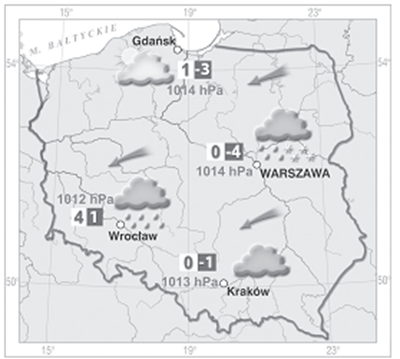 Data pierwszego dnia kalendarzowej wiosny....................................Gdzie wschodzi i zachodzi Słońce tego dnia....................................................Jak długo trwa dzień i noc.........................................................................................śnieg, szadź, deszcz, grad, rosa, szronSkładniki pogodyPrzyrządy pomiaroweJednostki miary